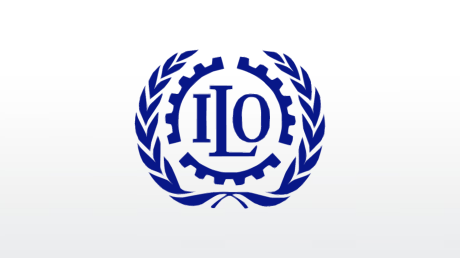 This guide has been developed by the International Labour Organization Bureau for Employers’ Activities (ILO-ACT/EMP) to provide practical guidance to member companies that have implemented “working from home” protocols for their staff in 2020 as an alternative temporary arrangement during the COVID-19 crisis.Companies have implemented working from home protocols as preventive measures or in response to the order or directive of the Government restricting face-to-face contact. This guide provides recommendations for companies, including the duties and responsibilities of employers and workers, considerations and challenges, and how to address and manage those challenges. It also provides a sample template for companies to enable them to develop a bespoke working from home policy.This guide makes reference to international labour standards laid down in relevant conventions and recommendations. These standards are internationally negotiated and adopted by governments, employers and workers in the ILO and form the basis for many national labour laws.https://bit.ly/2zY5qqN